TEST 1Find the words which has a different sound in the part underlined (1 points)A. cookers		B. fans		C. pens		D. potsA. rubber			B. club		C. put			D. cupboardA. schoolbag		B. compass		C. villa		D. breakfastA. sink			B. fridge		C. dishwasher	D. lightA. judo			B. sofa		C. poster		D. air-conditionerFind one odd word A, B, C or D. (1 points)A. geography		B. literature		C. calculator		D. historyA. attic			B. cellar		C. living room	D. curtainA. microwave		B. bowl		C. cushion		D. sinkA. stilt house		B. cottage		C. apartment		D. ceilingA. air-conditioner	B. light		C. vase		D. washing machineTranslate into English (2 points)Put the words in the correct column of the pronunciation of “s” (2 points)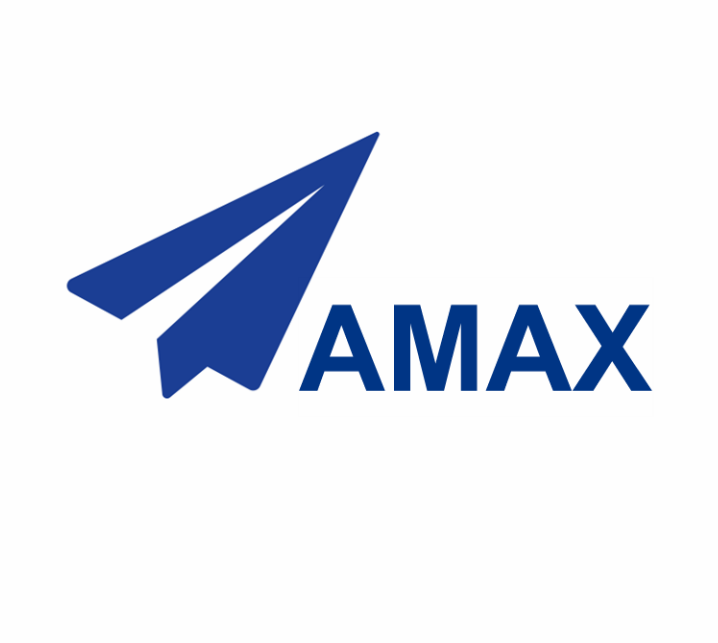 Fill each blank in the following passage with a suitable word from the box. (0.8 points)An’s bedroom is big but messy. There (1) _________ clothes on the floor. There is a big desk (2) ___________ the window, and there are dirty bowls and chopsticks (3) __________ it. He usually puts his (4) ___________ under the desk, and it is also (6) _____________. There is a cap, some CDs and some books on the bed. An’s mum is (7) ___________ happy with this, and now An is tidying up (8) _________ room.Put the verbs in the brackets in correct tense form. (1.2 points) Where ___________you (live)____________?   I (live)______________in Hai Duong town.What _______________he (do) ______________now?    He (water)_________________flowers in the garden.What _______________she (do)_____________?She (be)______________a teacher.At the moment, my sisters (play) ____________ volleyball and my brother (play) ______________soccer.It is 9.00; my family (watch)___________________TV.At the moment, I (read)_______________a book and my brother (watch)_______ TV.Mr. Hien (go)________________on business to Hanoi every month.7.   Complete each sentence so it means the same as the sentence above. (2 points)I don’t have a bookshelf in my bedroom.There ______________________________________________.What subject do you like?What is ____________________________________________?The dog is in front of the door.The door is ______________________________________________.We have a sink, a fridge, a cooker and a cupboard in our kitchen.There ____________________________________________________________.The book is on the cushion.The cushion ______________________________________________.Cái gọt bút chì: _________________Lò nướng bánh mỳ: ______________Môn khoa học: _________________Bàn uống nước: __________________Môn Vật lí: __________________Căn hộ: _________________Tủ quần áo: ________________Hành lang: _____________Quạt trần: ________________Ngăn kéo: _______________Pens   boxes   chimneys   fridges   shelves    sinks    vases    compasses   pots    shops/s//z//iz/untidy     are     not     near     next     on     his     bag